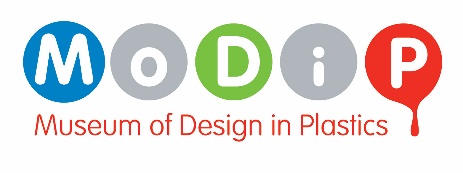                               GROUP VISIT REQUESTName of group:Name of group:Contact name:Suitable day/time to contact:Contact email:Contact telephone no:Proposed date(s) of visit:Proposed date(s) of visit:Arrival time:Departure time:Number of people under 16:Number of people over 16:Do any of your group have special needs or requirements (delete as applicable)?         YES / NOIf ‘YES’ please provide details:Do any of your group have special needs or requirements (delete as applicable)?         YES / NOIf ‘YES’ please provide details:Type of session required (tick as applicable):    Introduction to MoDiP   Guided tour of the current exhibition   Museum engagement session – we will contact you to discuss the services we can provide   Other – please specify belowType of session required (tick as applicable):    Introduction to MoDiP   Guided tour of the current exhibition   Museum engagement session – we will contact you to discuss the services we can provide   Other – please specify belowAdditional information:Additional information:How did you hear about us?How did you hear about us?Please email this form to us at modip@aub.ac.uk  Upon receipt, a member of the MoDiP team will contact you to discuss your request further.Please email this form to us at modip@aub.ac.uk  Upon receipt, a member of the MoDiP team will contact you to discuss your request further.